Dorking Camera Club est. 1955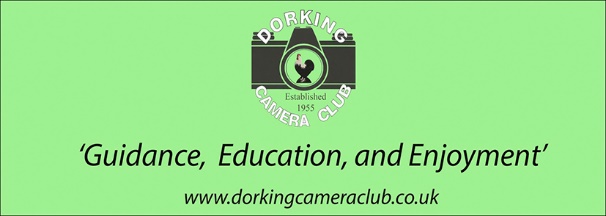 Advice to Members attending Dorking Camera Club Meetings at St Joseph’s Church Hall. Revised 12th August 2022.Keeping as all safe at hall meetings in a post Covid world.As the new season approaches, we have reviewed our Meeting arrangements to reflect the current Covid situation and reflect Government guidance, such as it is. All Government restrictions have now been removed, and current guidance regarding Covid is minimal. We still seek however, to keep all members safe and feeling safe attending hall meetings. Hopefully, the worst of Covid is now well behind us, but our current guidance for attending meetings is below. We will keep these under review.   The most important thing to bear in mind is that, if you feel unwell for any reason on the day of a meeting, we would ask you not to attend the meeting. This was especially applicable whilst Covid was a more serious problem than it is now, but this is really just common sense and respects the health of your fellow members. Only fully vaccinated members who have received 1st and 2nd doses, but not necessarily boosters, may attend meetings in the hall. We will ensure that there is adequate ventilation when setting up meetings. The wearing of masks is now entirely voluntary. However, Government guidelines state that you should consider wearing a mask in crowded enclosed spaces. We would ask you to respect other members choices if they chose to wear a mask. Hand sanitiser and a supply of masks will be provided at the entrance to the hall for your use. Good hygiene helps prevent the spread of many diseases and infections. Following the basic rules of good hygiene will help to protect you and others from COVID-19 as well as many other common infections: Cover your mouth and mouth when you sneeze, wash or sanitise your hands after. The only exception to the requirement for full vaccination will be if for medical reasons you are unable to be vaccinated. Please inform Gareth Balle before attending meetings so that we may keep a record of medically exempted members. I can be contacted at  dcchasofficer@yahoo.comTHANK YOU. Gareth Balle. Health & Safety Officer Dorking Camera Club.	